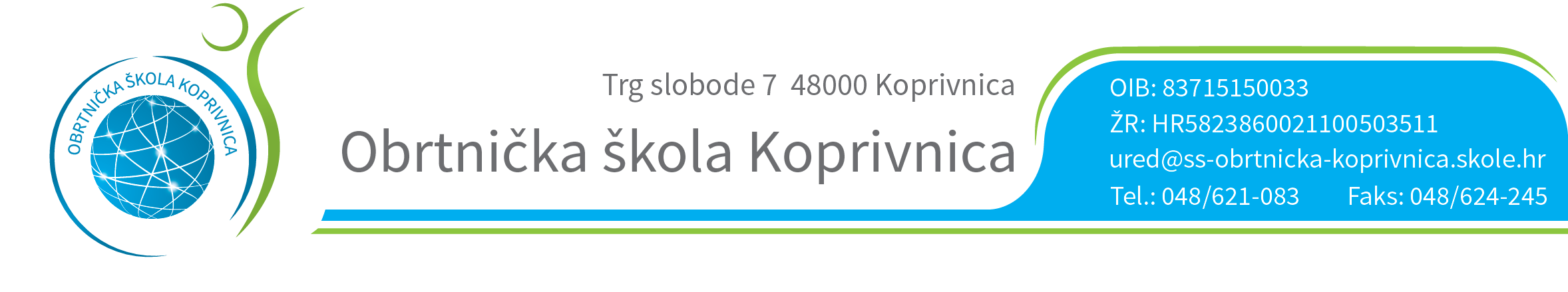 RASPORED OBRANE ZAVRŠNOG RADA13.06.2015. SOBOSLIKAR-LIČILACPROSTORIJA: 48POVJERENSTVO ZA ZANIMANJE  SOBOSLIKAR-LIČILACDANIJEL LOVRENČIĆ - predsjednik i mentorNENAD SMILJANEC – članKSENIJA PREMEC – članMARKO MIHALDINEC – član TOMISLAV LATIN  - zapisničar Predsjednik Prosudbenoga odbora:                                                                          		Ratimir LjubićRED.BROJUČENIK VRIJEME1.LUKA PEROŠ9,302.EDO FUČEK9,403.STJEPAN IVKOVIĆ9,504.PETAR KRNJAK10,005.NIKOLA PAŠAGIĆ10,106.VEDRAN RADANAC10,207.MARKO MOJZEŠ10,308.ANDREAS ŽIDOV10,40